AppendixAppendix 1: Questionnaire Following Wax Removal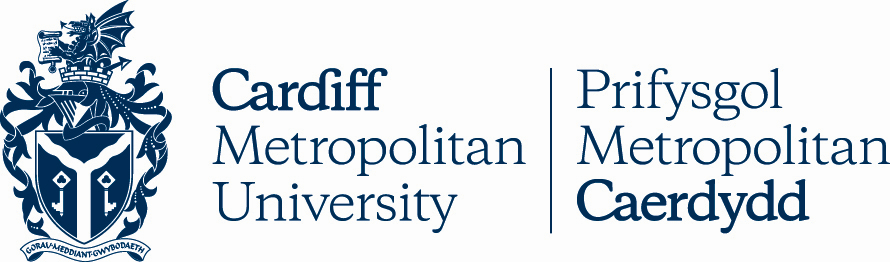 Title of Project: Reference Number: PGT-982Participant ID number:Name of Researcher: Trevor CroninQUESTIONNAIRE FOLLOWING WAX REMOVALPlease complete the following questionnaire:Are you:	[  ]  Male	[  ]  FemaleWhat age are you?	_______________Have you ever had ear wax removed before? 	[  ]  Yes		[  ]  NoIf yes, please tick which method(s) you’ve experienced:[  ]  Microsuction 	[  ]  Irrigation 	[  ]  Manual 	[  ]  Syringe (old method)Any comments on that procedure: _________________________________________________________Please rate today’s procedure, in terms of pain: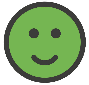 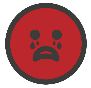 None	1	2	3	4	5	6	7	8	9	10	Painful								Please rate today’s procedure, in terms of discomfort (e.g. noise, time taken to complete):None	1	2	3	4	5	6	7	8	9	10 Uncomfortable									Any comments on today’s procedure: _________________________________________________________Would you prefer it to previous methods of removal, if relevant? 	[  ]  Yes		[  ]  NoIf no, which method do you prefer?		_________________Do you think your hearing has improved after procedure? 	[  ]  Yes		[  ]  NoDo you think your hearing is worse after procedure? 	[  ]  Yes		[  ]  No